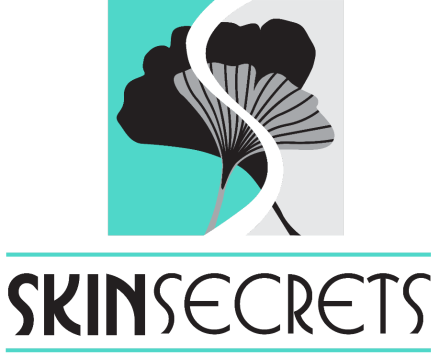 A Division of Dermatology ConsultantsPatient Name (First, Middle Initial, Last) ________________________________________________________Date of Birth _______________		     Gender:   M / FStreet Address_________________________________________________________________________City ____________________________________ State_______________ Zip ______________________ Email________________________________________________________________________________Employer___________________________________   Occupation _______________________________Please check which number is best to reach you: ⃝ Home ___________________   ⃝ Cell _____________________ ⃝ Work ______________________Emergency Contact Name_______________________________________________________________     Relationship: ______________________________ Phone Number _______________________________Guardian Information (if applicable):Guardian Name _______________________________________________________________________ ⃝ Home ___________________   ⃝ Cell _____________________ ⃝ Work ______________________What is your skin type?⃝ Normal to Dry	Feels tight after cleansing, pores barely visible, and lacks luster or moisture⃝ Normal to Oily   	Develops shine after cleansing, clogged pores in t-zone, occasional breakouts⃝ Mature       	 	Loss of tone and elasticity, fine lines and wrinkles, lacks moisture ⃝ Acne            		Consistently oily, enlarged pores, regular breakouts  When you are exposed to sun you:⃝Burn   	⃝ Burn, Then Tan    	⃝Never Burn   		⃝Always Tan What would you like most to improve about your skin?⃝Acne			⃝Fine Lines/Wrinkles	⃝Acne Scars		⃝Brown Spots/Sun Damage⃝Collagen Loss		⃝Skin Firming		⃝Unwanted hair 	⃝Other_______________Are you interested in learning about cosmetic services for specific conditions? ⃝Collagen Loss				⃝Laser Hair Removal 		⃝Sun Damage⃝Submental Fullness (double chin)  	⃝ Fine Lines and Wrinkles 	⃝ScarringPlease list ALL medications and over the counter supplements: __________________________________________________________________________________________________________________________________________________________________________Please list ALL allergies/sensitivities: __________________________________________________________________________________________________________________________________________________________________________I have completed the above information to the best of my knowledge and will make the staff aware if this changes at any time. Patient Signature: _________________________________________________ Date: _______________Dermatology Consultants & Skin SecretsReceipt of Notice of Privacy PracticesAs a patient (or legal guardian of a patient) of Dermatology Consultants/ Skin Secrets, I hereby acknowledge receipt of Dermatology Consultants Notice of Privacy Practices.Patient: _______________________________________________________Signature:  ____________________________________________________ Date: _________________Relationship if Not Patient: ______________________________________For Office Use Only:______ Patient declined to sign ______Patient unable to sign Comments:__________________________________________________________________________________________________________________________________________________________________________ 